POC NUOVE STRATEGIE PER IL CINEMA IN CAMPANIA 2Delibera della Giunta Regionale della Campania n. D.G.R. 566 del 07/12/2021Progetto C.U.P. E69I21000020003Azione Strategica 3 SOGGETTO ATTUATORE: FONDAZIONE FILM COMMISSION REGIONE CAMPANIAIn collaborazione con maia Associazione culturale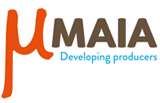 per la PROFESSIONALIZZAZIONE E INTERNAZIONALIZZAZIONE DEGLI OPERATORI DELL’AUDIOVISIVO DELLA REGIONE CAMPANIA MODELLO 1 – MODULO REGISTRAZIONE SESSIONI APERTE __l__ sottoscritt_ _________________________________ nat_ a ___________________________Prov. (____________________) il _____________________ Stato___________________________Codice Fiscale _____________________________________________________________________CHIEDEDi partecipare alla/alle seguente/i sessione/i aperte (barrare preferenza/e):□ 	LUNEDI’ 2 Ottobre       11:30 – 13:00 	Sessione aperta: Dietro le quinte bandi pubblici: errori da evitare e consigli pratici                                          Graziella Bildesheim□ MARTEDI’ 3 Ottobre 16:30 - 18:00		Sessione aperta: Il controllo consuntivo e l’attestazione dei costiFrancesco Lattarulo □ MERCOLEDI’ 4 Ottobre 16:30 - 18:00 		Sessione aperta: la società audiovisiva tra mercati training e opportunità di coproduzione Nadia Trevisan, (produttrice, Nefertiti Film)        Consapevole delle conseguenze a cui può incorrere in caso di attestazioni mendaci (Art. 48-76-D:P:R n° 28/12/2000, n°445), sotto la sua responsabilità richiede di partecipare al corso in oggetto a tal fine 				DICHIARADi essere cittadino ____________________________________________________; di risiedere in Via/P.zza_______________________________________________________n°_______ Comune di ______________________________________CAP_________________Provincia______________ Di essere domiciliato in (da compilare solo se il domicilio non coincide con la residenza)Via/P.zza_______________________________________________________n°_______ Comune di ______________________________________CAP_________________Provincia______________Tel.__________________________________Cellulare____________________________________Email___________________________________________________________________________DICHIARA INOLTREDi avere preso visione dell’Avviso in oggetto e di possedere i requisiti d’ingresso richiesti per i destinatari del progetto formativo. In particolare dichiara di essere in possesso dei seguenti requisiti:residenza in Campania; collaborare direttamente, aver collaborato nell’ultimo anno, o essere titolare di una società di produzione cinematografica;di avere una buona conoscenza della lingua inglese; Dichiara inoltre di:avere compiuto 18 anni alla data di iscrizione al corso;non avere riportato condanne penali che comportino l’interdizione dai pubblici uffici;__I__ sottoscritt_ dichiara, inoltre:di essere consapevole che l’accettazione della presente domanda è subordinata alla selezione a cura di un comitato di valutazione e al raggiungimento del numero massimo di partecipanti previsto; di essere consapevole che la partecipazione alla/e sessione/i è subordinata alla presentazione della documentazione comprovante i requisiti previsti per l’ammissione al corso; di autorizzare, ai sensi della legge 196/2003 e ss.mm.ii. e del G.D.P.R. (Regolamento UE 2016/679) la Fondazione Film Commission Regione Campania e MAIA Associazione Culturale alla conservazione e al trattamento dei dati personali forniti, per tutte le finalità connesse allo svolgimento delle proprie attività istituzionali. Allegati: Copia leggibile del documento di identità del soggetto richiedente in corso di validità;Curriculum formativo e professionale del soggetto richiedente;___________________ (Data) 		Firma del richiedente___________________________